Heuristic Search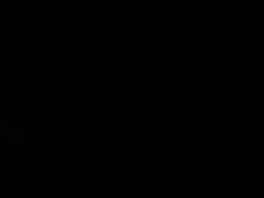 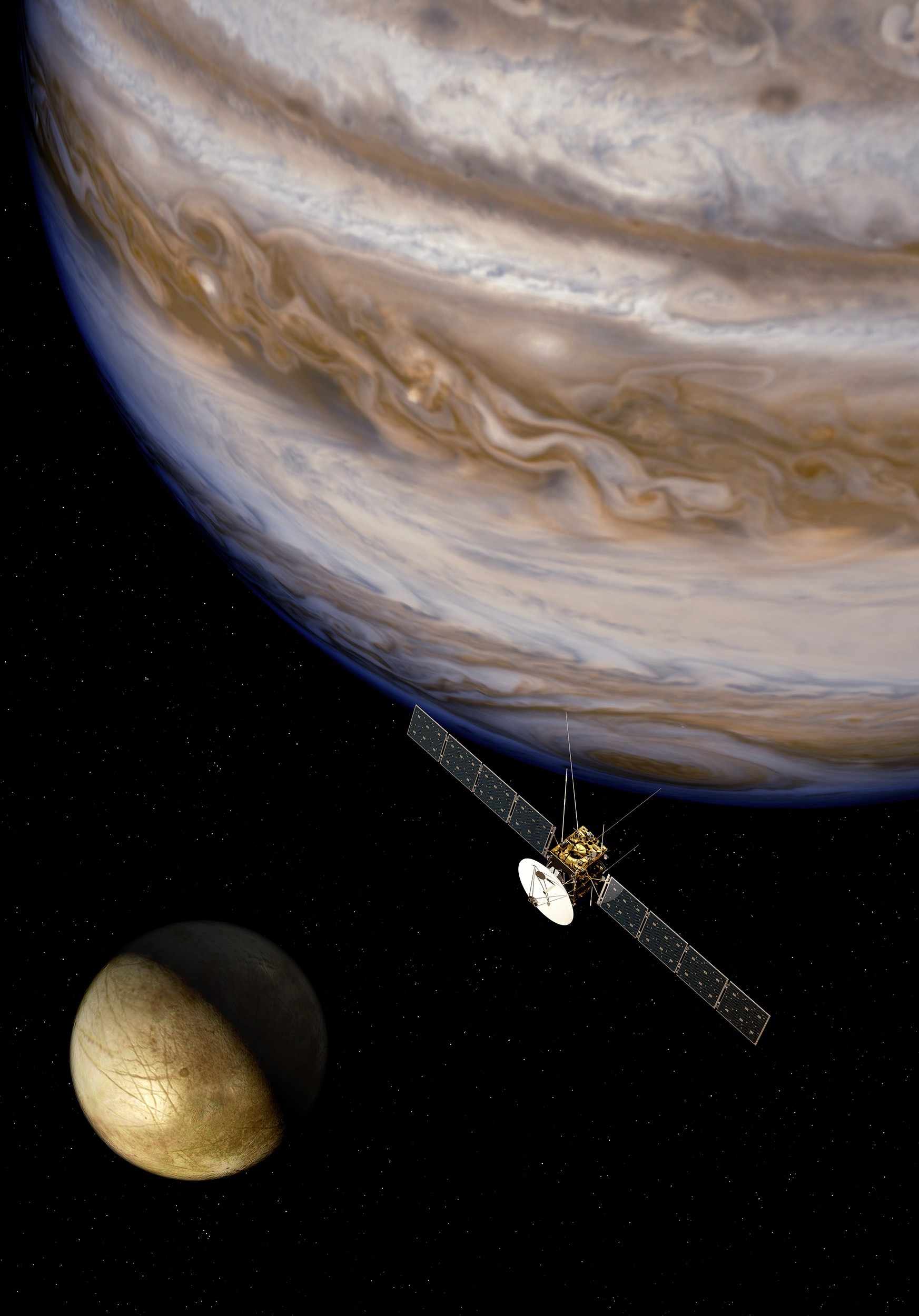 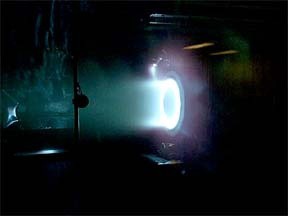 for Transfer Design●	Background:●	- Multibody systems are highly nonlinear and chaotic due tobalance of forces from planets and moons.●	- For “low energy” missions to orbit moons and small bodies, traditional methods are unable to provide reliable initial guesses to optimizers.●	Central Concept: Approximate system with directed graph. Use to create a transfer skeleton.●	- Partition domain into small regions. 1 region = 1 node●	- Ballistic dynamics: Add directed edge from node X to node Y if region X flows into node Y. 	Weight = nominal control cost●	- Impulsive maneuvers: Add directed edge between nodes with same position but with different energy levels or headings.	Weight is minimum fuel cost between these pairs.Using A* Search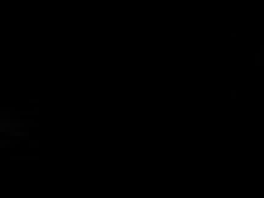 in Itinerary Selection●	Need for Heuristics:●	- For minimum fuel problem, cost of large impulse >> nominal coasting cost.●	- Most important scenario: Orbit insertion from approach or higher orbit.	Requires large drop in energy.●	- Result w/ uninformed search: Search explores too many coasting nodes before considering necessary impulsive maneuvers.●	Simplified Energy Heuristic:●	- Between any two energy levels with a given compact domain and moon radiusthere is a calculable most efficient maneuver cost.●	[This is a tangential maneuver at the highest velocity and/or  lowest potential]●	- Heuristic as rule relaxation: it assumes this most efficient maneuver is possible everywhere in the domain.●	- This makes h(n) a simple (consistent) function of energy(n') and energy(goal).●	- Heuristic steers search towards correct energy.●Applying the Search Results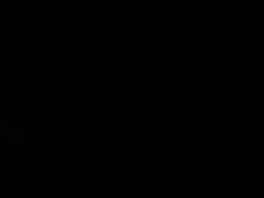 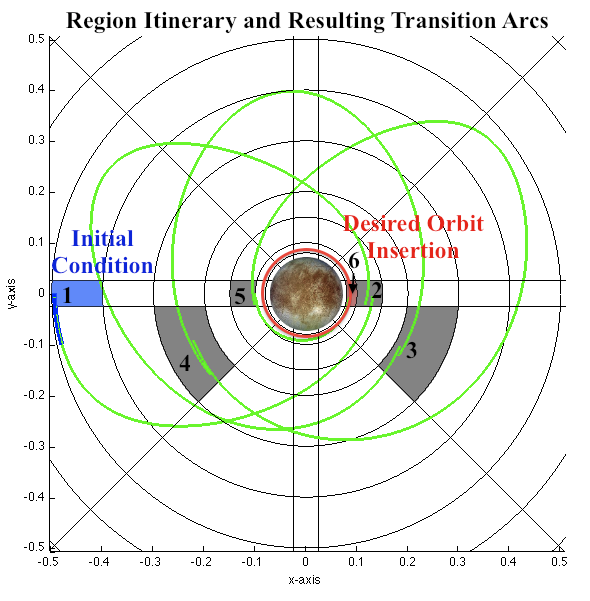 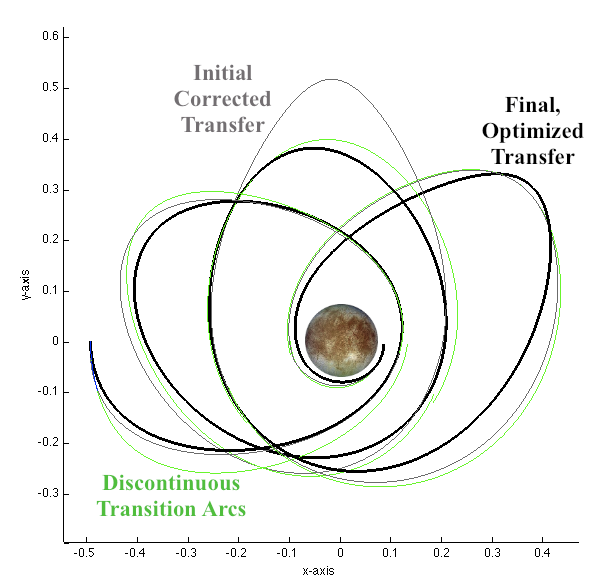 ●	Impact of the heuristic: Decrease in search times from ~2-3 minutes to 	~1-10 seconds in simple test system.●	Example in context:	Search provides region and maneuver sequence. 	This allows for selection of arcs from a table which feed into a Sequential Convex Programming process to restore continuity and optimize.● 	[Note: the actual partition is 4D and contains ~9,000 regions per energy]